МОУ Спасская СШ ЯМРУрок истории в 6 классе.Учитель: Морозова Нелли АлександровнаТема урока: ФРАНКСКОЕ  ГОСУДАРСТВО 486-843 гг.ПУТЬ КОРОЛЕВСКОЙ ВЛАСТИ ОТ ХЛОДВИГА ДО КАРЛА ВЕЛИКОГОЦели урока:  Формирование понимания учащимися  пути становления королевской власти правителей франкского государства.Задачи урока: - Подвести учащихся к пониманию процесса образования государства у франков, изменениям в системе управления, переменах в обществе франков;-Обеспечить усвоение понятия «государство»;-Продолжить формирование умений устанавливатьпричинно-следственные связи, вести сравнение, давать оценку деятельности исторических деятелей.Планируемые результаты:Предметные УУД: учащийся-составляет характеристику деятельности правителей франкского государства, используя информацию учебника и дополнительные материалы; -высказывает  суждения о том, как происходило становление и укрепление королевской власти (указывая положительные и отрицательные стороны);-выявляет положительные и отрицательные моменты в политике при становлении властиМетапредметные УУД: учащийся- высказывает аргументированные суждения и ведёт дискуссию;- работает в коллективе, выражает собственное мнение и позицию, координирует её с позициями одноклассников;- планирует  собственную  деятельность на уроке при решении проблемных вопросовЛичностные УУД: учащийся- имеет представление о важности законов в жизни каждого человека и государства;- понимает о влиянии закона на качество жизни человека;- выражает своё отношение к деятельности правителей;Ключевые понятия: Меровинги, майордом, Каролинги, Карл Мартелл, бенефиций, Пипин Короткий, Папская область, Карл Великий, феодальная лестница, Верденский раздел.
Оборудование урока:Историческая карта (атлас)ПрезентацияРаздаточный дидактический материал Алгоритм работы (по вопросам)Класс  разделён на 3 группы.Учитель:Здравствуйте. Садитесь. Сегодня у нас необычный урок «открытый». Присутствуют гости-учителя нашей школы. Прошу дежурного собрать домашнее задание.Актуализация.Цель:-готовность мышления к осознанию потребности к выявлению причинУчитель: Изучая историю, мы познакомились со многими государствами.Одни существовали достаточно долгий период,  другие - достаточно короткий период времени.Например: Древний Рим – сильнейшая держава Средиземноморья просуществовала почти 1000-летие. В XX в. было создано сильное, сплочённое государство СССР, которое просуществовало менее 100 лет. Одно государство существовало более 1000 лет, другое – менее 100.Как вы считаете, от чего это зависит? Предполагаемые ответы учащихся: (записываем на доске)Кто управляет государством? (Имена и титулы)Как управляет? (Созидательное, разрушительное т.е. «+» и «-»  )С помощью кого (чего) управляет?  (Законы, органы управления, суд, армия, церковь).Слайд1. Учитель. Мы продолжаем изучать историю государств образованных на территории Западной Римской империи после захвата варварами. Догадайтесь, с историей какого государства познакомимся сегодня?Рим пал.  Настал конец империи.
В Европе Западной - конфуз.
Германских королевств - не меряно,
Крупнейшим - франков был союз.
Сначала франки обитали
На Рейна правом берегу,
Но после Рима вошли в Галлию
И подчинили всю страну.
Государство франков- а теперь проверим нашу догадку.Откроем карту атласа с.2Ответ учащихся: Франкское государствоСлайд 2. Франкское государство время его существования 500 – 843 гг. От короля Хлодвига до Карла Великого.Данным государством управляли представители двух династий, Меровингов и Каролингов. Как они управляли государством? Это выясним в процессе работы на уроке. А сейчас мы перенесёмся в прошлое и узнаем, как зарождалась государственная власть. II.Самоопределение к деятельности.Цель: - мотивировать уч-ся к учебной деятельности;(выделение содержательной области: образование государства франков)Инсценирование легенды:Слайд 3. Во время очередного варварского нападения франки разграбили христианскую церковь и унесли красивую чашу. В Суассоне вся добыча была сложена в одну груду, её следовало разделить с помощью жребия. Каждому воину полагалась своя доля. Хлодвиг, король франков, попросил отдать ему добычу и красивую золотую чашу, чтобы вернуть церкви по просьбе священника. Все воины были с этим согласны кроме одного. Он схватил секиру и разрубил чашу со словами: “Ты получишь только то, что тебе положено по жребию!” Спустя год, во время построения войска, Хлодвиг разрубил голову этому дерзкому воину за плохое содержание оружия со словами: “Вот так ты поступил с чашей в Суассоне!”Ответ на вопросы (раздаточный материал). Вопросы на слайде.Ответ учащихся. Слайд 4. Хлодвиг  был основателем рода Меровея. О его власти и власти его потомков вы узнаете при самостоятельной работе.III. Постановка проблемы, определение цели урока.Попробуйте сформулировать цели нашего урока, что предстоит выяснить на уроке?Можем обратиться к записанным вопросам на доскеIV. Построение проекта решения проблемы урока.Цель: построение проекта решения проблемы и формирование способности к его выполнению.Где мы можем найти необходимые для работы факты?Предполагаемый ответ: в учебнике, исторических документах, картах, рассказе учителя.Сегодня мы работаем по группам, используя раздаточный материал. Время работы с источниками -15 минут. На защиту творческой работы (в виде сравнительной таблицы, в виде символов, или стихов)– 5 минут. V. Реализация построенного проекта.Цель: Найти необходимые факты для выхода на решение поставленной проблемы.Работа происходит в группах.1 группа работает с раздаточным материалом по династии Меровингов.2 группа – по династии Каролингов.3 группа – по законодательству франков.Динамич. пауза.Во время работы вам встречались новые имена, исторические термины. Они прикреплены на доске. Подберите определения к новым словам (каждая команда по 4 слова)Выступление групп. (Во время выступления групп учащиеся письменно отвечают на вопросы.) Итак, что же мы узнали, отвечая на вопросы?Ответы учащихся.Франкское государство 500-843 гг. (Империя Карла Великого с 800 года).Кто возглавлял государство в разные периоды?Кто помогал королям управлять государством (наместники короля)?На какие средства существовало государство? Где решались возникающие споры?Как назывался закон франков, чьи интересы защищал?Какое влияние имела христианская церковь на королевскую власть?Общий вывод (работают все группы): характеристика  (сильное или слабое государство?) Благодаря чему? Учитель. Государство просуществовало до 843 года. Что являлось причиной его исчезновения? Предположите.Для ответа на вопрос обратимся к тексту учебника и карте на стр.61.Ответ учащихся.Не стало сильного крепкого государства из-за раздела наследства (земли). Учитель. Чью ошибку повторили франки? Ответ: Римской империи. Феодосий разделил государство между сыновьями.YI. Рефлексия— Что нового узнали на уроке?— Какие умения и навыки отрабатывали?— С какими новыми терминами познакомились?— Что понравилось и что не понравилось на уроке?Домашнее задание: выучить конспект урока по раздаточному материалу.Приложение 1.Вопросы к уроку:Кто управляет? (Имена и титулы)Как управляет? (Созидательное, разрушительное т.е. «+» и «-»  )С помощью кого (чего) управляет?  (Законы, органы управления, суд, армия, церковь)Приложение 2.Период монархии Меровингов (VI-VII вв.)Вождь племени западных (салических) франков Хлодвиг из рода Меровея в битве при Суассоне разбил римлян и подчинил Северную Галлию (486). Он и его дружина приняли христианство по папскому обряду (496).  Меровинги преследовали две цели: ликвидация племенного сепаратизма, объединение всех частей государства; ликвидация старых форм управления, подчинение страны разбитой на территориальные округа, королевским чиновникам и судьям.Правовым кодексом салических франков была Салическая правда. Земля, ранее считавшаяся собственностью рода, превратилась в аллод — собственность конкретной семьи (конец VT в.). Аллод можно было завещать, продавать, покупать.Во главе государства находился король. Его правительство состояло из: первого советника королевства (майордом); юридического советника короля (дворцовый граф); управителя канцелярии (референдарий); командующего королевской конницей (маршал). Наместники короля в определенном округе (графы) были судьями и сборщиками налогов.После смерти Хлодвига начинаются междоусобные войны, в результате которых короли были почти полностью отстранены от управления страной. Наступает период «ленивых королей». Фактическим главой государства становится майордом.Майордом Карл Мартелл провел реформы. Конфисковав часть церковных и монастырских земель, он стал их раздавать в качестве бенефициев — пожалований земель под условие несения военной службы и выполнения определенных обязанностей. В результате была создана постоянная армия. Так стала складываться связь: король (сеньор) и подчинявшийся ему бенефициарий (вассал).Приложение 3.Король Хлодвиг. Завоевание Галлии начал в 486 г. удачливый и жестокий вождь (король) франков Хлодвиг из рода Меровея. Помимо покорения римских земель, ему надо было подчинить себе собственный народ, непривычный к сильной королевской власти. Ещё совсем недавно франки, как и другие германцы, сами избирали себе вождей, которые могли действовать только с одобрения всего племени. Но Хлодвиг после завоевания Галлии старался сделать всё возможное для усиления собственной власти. Хлодвиг жестоко уничтожал всех франков, кто противился ему, и даже тех, кто, по его подозрению, мог воспротивиться ему когда-нибудь в будущем Хлодвиг велел записать обычаи франков, по которым они жили, передавая их ранее по памяти из поколения в поколение. Получившийся свод норм («Салический закон», или «Салическая правда») лёг в основу королевского законодательства. Отныне все спорные вопросы франкам следовало решать перед королевским судьёй (см. на с. 54).Насколько суровым Хлодвиг мог быть с соплеменниками, настолько же осмотрительно он вёл себя с покорёнными галло-римлянами, своей численностью намного превосходившими франков.До прихода франков власть в Галлии принадлежала не столько имперскому правительству, сколько епископам. Хлодвиг относился к Церкви милостиво, а затем и сам принял христианство и весь свой народ заставил креститься. Поддержка сильной галльской Церкви не только укрепила собственную власть Хлодвига, но и стала важнейшей опорой франкского королевства при его преемниках.                      Приложение 4. От Меровингов — к Каролингам. Потомков Хлодвига, правивших после него вплоть до VIII в., называют Меровингами по имени легендарного основателя их рода.Почти все Меровинги отличались жестокостью не меньшей, чем первый из них — Хлодвиг. История королевского рода полна коварных заговоров и кровавых междоусобиц. Тем не менее Меровинги раздвинули границы своей державы до Средиземного моря и предгорий Пиренеев.Со временем Меровингам надоело воевать и править. Они стали предпочитать государственным делам охоту и пиры. Поэтому их прозвали «ленивыми королями». Свои обязанности они поручили майордому — управляющему дворцом.В начале VIII в. владения франков атаковали арабы. Чтобы отбить арабское нашествие, майордом Карл Мартелл создал конное войско. Снаряжение и боевой конь стоили дорого, поэтому воины получали от короля и майордома большие участки земли с крестьянами, которые стали на них работать. За это они должны были по первому требованию являться в королевское войско на хороших конях, в наилучшем вооружении, в сопровождении оруженосцев и слуг. В 732 г. в битве при Пуатье Карл Мартелл сумел разбить арабов и остановил их завоевания в Европе.В 751 г. сын Карла Мартелла, майордом Пипин, прозванный за маленький рост Коротким, сверг с престола последнего меровингского короля Хильдерика III и провозгласил королём себя. Так на смену Меровингам пришла династия Каролингов. Перед тем как решиться на этот переворот, Пипин попросил на него одобрения у римского папы. Папа пошёл навстречу желанию Пипина. Более того, чтобы упрочить власть нового государя, он повелел впервые провести над ним обряд помазания священным маслом — елеем.Тот, над кем совершено помазание, попадает, согласно Библии, под покровительство небес. Поднявший руку на помазанника не только нарушает обычай и закон, но жестоко оскорбляет самого Бога.                  Приложение 5. Король франков и папа римский. Новому королю, совершившему переворот, нужны были союзники. Главным из них стал папа римский. Город Рим вместе со своим епископом давно уже не получал помощи от далёкого императора в Константинополе. Между тем в Италии хозяйничали лангобарды. Их короли собирались подчинить себе и Рим. Опереться на франкскую державу, чтобы отразить лангобардскую угрозу, — вот на что рассчитывал папа, заключая союз с франками. Действительно, Пипин разбил лангобардов и подарил много их земель римским папам. Теперь епископы города Рима стали государями собственного большого княжества в Средней Италии.Папа прислал к Пипину своего легата (посланника) — англосакса Бонифация. При поддержке франкского короля Бонифаций обращал в христианство языческие германские племена, жившие к востоку от франков.Приложение 6.Из сборника франкских законов «Салическая правда».“Если кто украдет королевского быка, принуждается к уплате 90 солидов’…» «Если кто крадет раба, коня или упряжное животное, принуждается к уплате 30 солидов…»«Если кто ограбит свободного человека…, принуждается к уплате 63 соли-дов…»«Если кто лишит жизни свободного франка или варвара, живущего по Салическому закону,… присуждается к уплате 200 солидов.»«Если кто лишит жизни человека, состоящего на королевской службе, … присуждается к уплате 600 солидов.»««Если кто лишит жизни римлянина-землевладельца, … присуждается к уплате 100 солидов.»«Если кто лишит жизни графа, присуждается к уплате 600 солидов.»Приложение 7.ХЛОДВИГ И СУАССОНСКАЯ ЧАШАИз «Истории франков» Григория Турского (VI в.)Однажды франки унесли из какой-то церкви... большую чашу удивительной красоты. Но епископ той церкви направил послов к королю (Хлодвигу) с просьбой: если уж церковь не заслуживает возвращения чего-либо другого... то пусть возвратят ей хотя бы эту чашу. <...>По прибытии в Суассон, когда сложили всю груду добычи посредине, король сказал: «Храбрейшие воины, я прошу вас отдать мне, кроме моей доли, ещё и этот сосуд...» В ответ на эти слова короля те, кто был поразумнее, сказали: «Славный король! Всё, что мы здесь видим, — твоё, и сами мы в твоей власти».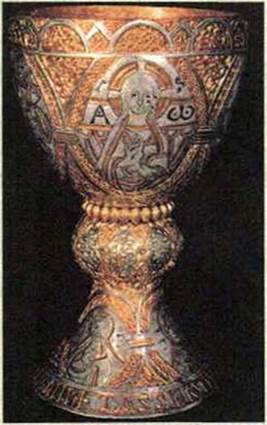 Чаша, подаренная Церкви одним из германских герцогов. VIII в.Суассонская чаша могла выглядеть похожим образом.Как только они произнесли эти слова, один вспыльчивый воин, завистливый и неумный, поднял секиру и с громким возгласом: «Ты получишь отсюда только то, что тебе полагается по жребию» — опустил её на чашу. <...>А спустя год Хлодвиг приказал всем воинам явиться со всем военным снаряжением, чтобы показать... насколько исправно содержат они своё оружие. И, когда он обходил ряды воинов, он подошёл к тому, кто ударил секирой по чаше, и сказал: «Никто не содержит оружие в таком плохом состоянии, как ты!» <...> И, вырвав у него секиру, он бросил её на землю. Когда тот чуть-чуть нагнулся за секирой, Хлодвиг поднял свою секиру и разрубил ему голову, говоря: «Вот так и ты поступил с той чашей в Суассоне».Приложение 8.Суд у франковПервым разбирается дело об убийстве королевского дружинника, Брат убитого, высокий молодой франк с длинными русыми усами, свисающими вниз по обычаю франков, обвиняет воина, стоящего тут же, Оба они вооружены мечами и в руках держат копье и щит. Да и все франки пришли на суд вооруженными, таков древний обычай, Хмурый воин, подозреваемый в убийстве, отрицает свою вину, Действительно, я враждовал с убитым, - говорит он, но видит бог, я не убивал его. И врагов у него было много, а не я один. Улики недостаточны, Свидетелей нег, Тогда встает тунгин и обращается к обвиняемому: - Напрасно уверяешь нас, что ты не убийца, По Салическому закону, записанному при нашем великом короле Хлодвиге, заподозренный в убийстве должен очиститься от обвинения. Можешь ли ты представить 72 соприсяжника, которые поручатся, что ты не убивал, и без ошибки произнесут священную клятву? О тунгин, где же мне взять столько соприсяжников? Я не знатен, род мой невелик. Тогда, согласно Салическому закону, ты подвергнешься испытанию по божьему суду, Как хочешь ты, - обращается тунгин к истцу, - чтобы испытали его? Қаленым железом или пусть опустит руку в котелок с кипящей водой и подержит ее там несколько времени? Потом мы завяжем ему руку, а через неделю узнаем, как рассудил бог, -прав он или ты. Если заживет рука, ты ложно обвинил его, если разболится, - то он будет осужден по Салическому закону, - Пусть достанет из котелка с кипящей водой это кольцо. Если успеет вынуть его так, что рука заживет после этого через 7 дней, значит, божий суд говорит против меня, отвечает истец. Бледный, но с виду спокойный, подходит обвиняемый к котелку. Один из рахинбургов берет кольцо у истца и бросает его в котелок, Вода в котелке кипит ключом. Овминяемый крестится, смотрит на свою руку и быстро опускает ее в котелок… Но кольца сразу не найти. Рука вся покрылась белыми волдырями, и всем ясно, что она не заживет скоро, Напряженное молчание собрания прерывается возгласами: «Убийца!», «Обвинен!», «Бог рассуднл». Пока завязывают обожженную руку, тунгин, взяв текст Салического закона, читает: « Кто лишит жизии свободного франка или варвара, живущего по Салическому закону, и будет в этом уличен, пусть платит 200 солидов». Но ведь ты убил не простого франка, а королевского дружинника! А жизнь королевских дружинников оценивается в три раза дороже жизни простого франка. Закон охраняет королевских людей наравне с беззащитными детьми и женщинами, которые продолжают род франков. В Салическом законе сказано: «Если же кто лишит жизни человека, состоящего на королевской службе, или же свободную женщину, присуждается к уплате 600 солидов». -Но ты не просто убил королевского дружинника. Ты убил его во время военного похода и этим нанес ущерб франкскому войску. А Салическая правда говорит: «Если кто лишит жизни свободного человека в походе, и убитый не состоял на королевской службе, убийца присуждается к уплате 600 солидов». «А если убитый состоял на королевской службе, уличенный в убийстве присуждается к уплате 1800 солидов». Итак, согласно Салическому закону, ты должен уплатить 1800 солидов. И суд предупреждает тебя, что если ты не заплатишь, то будет взято все твое имущество, а если оно не покроет виры, заплатишь виру своей жизнью. Молча выходит осужденный из суда. Он приговорен к самому высшему штрафу, который знает Салическая правда. Он разорен. Ведь 1800 солидов - это очень большая сумма. За один солид можно купить корову, за два солида - быка, кобылица стоит всего три солида! Сопровождаемый плачем жены, детей, родственников, он идет к своему дому и отдает все свое имущество: «Вот свиньи, корова, рыболовная сеть, теленок, на берегу реки стоит моя лодка, Все, что видите, берите, больше ничего нет!» Приложение 9. Управление государством при Хлодвиге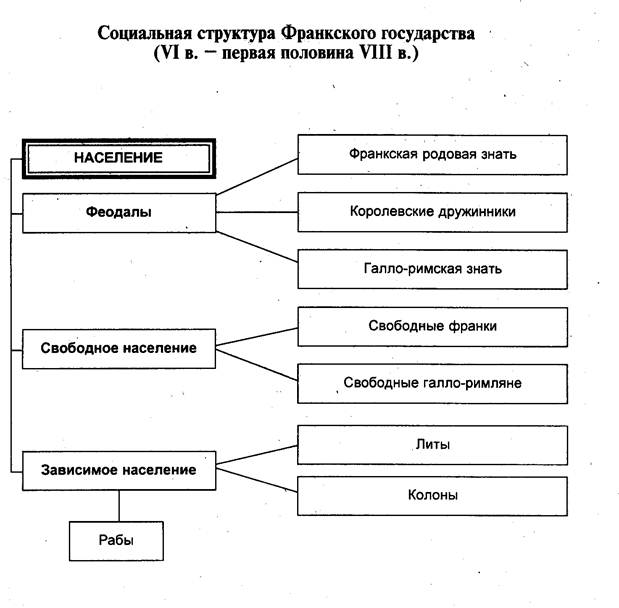 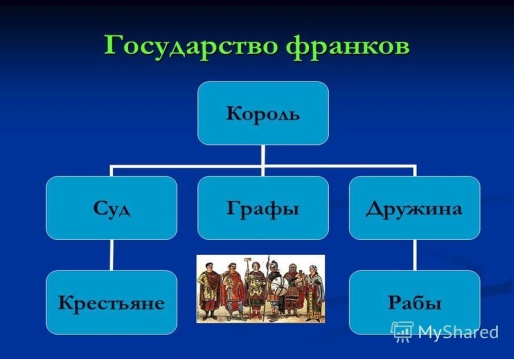 Приложение 10.Как Хлодвиг управлял государствомВ конце V в. возникло государство франков, во главе которого встал Хлодвиг. Он стал главным правителем Франкского государства.Исследуйте систему управления франками в период племенного вождизма.Исследуйте систему управления франками в период королевства франков.Король:Королю подчинялось население всей страны в военное и мирное времяДружина стала постоянной военной силойВажные решения король принимал сам, советуясь только со знатными людьмиНа местах король назначал графов — правителей из близких ему людейСоставлен первый сборник законов франков «Салическая правда»(Проверка выполнения задания и заполнение таблицы.)основана на принуждениинаследственная властьраспространяется на жителей всей страныармия — дружинасуд по писаным законамПриложение 11.Словарь .Франки – германский племенной союз. Хлодвиг – король франков. Меровинги – первая династия франкских королей. Династия – ряд правителей из одного рода,  сменявшие друг друга на престоле. Титул – почётное или высокое звание. Графы – правители в областях из числа знати. Герцог - военный предводитель, избираемый  родоплеменной знатью. Майордом – высшая придворная должность,  управляющий королевским домом. Феод – земельные владения, за которые надо  нести службу. Феодал – владелец феода.Папа римский – глава церкви в Западной Европе.Карл Мартелл – майордом, имевший сильную  власть.Пипин Короткий – сын Карла Мартелла.Приложение 12.                       Франкское государство 500-843 гг.Кто возглавлял государство в разные периоды?Кто помогал управлять государством (силовые структуры)?На какие средства существовало государство?Кто управлял областями государства?Кто решал возникающие споры (где решались)?Как назывался закон франков, чьи интересы защищал?Какое влияние имела христианская церковь на королевскую власть?